Come da delibera n. 5 del Consiglio di Istituto del 22/01/2015, si riportano i criteri utili all’ammissione al Tempo Pieno della Scuola Primaria di Monticelli TermePRECEDENZEI.     Bambini con disabilitàII.    Bambini appartenenti a nuclei seguiti dai Servizi SocialiIII.   Su graduatoria:a)     Bambini residenti nel comune di Montechiarugolo 			 p. 20      ( requisito di residenza valido se presente da almeno tre mesi dal momento dell’scrizione)b)     Bambini domiciliati nel comune di Montechiarugolo 			 p. 10c)     Bambini con fratelli/sorelle frequentanti l’Istituto 			 p.  3 (per ogni fratello)d)     Bambini con genitori o fratelli conviventi in situazione di disabilità 	 p. 20e)     Bambini orfani  								 p. 20f)     Bambini con genitori separati  						 p.  7g)    Un  genitore che lavora full-time 					 p. 15h)    Due genitori che lavorano full-time 					 p. 30i)     Un genitore che lavora part-time	 - fino a 18 ore ………………. p.  4 - da 19 a 32 ore …………….. p.  7l)     Due genitori che lavorano part-time	- fino a 18 ore ……………….. p.  8- da 19 a 32 ore ……………... p. 14m)   Lavoro stagionale 							 p.  7 A parità di punteggio la commissione si baserà sulla data di nascita (mese e giorno).Per gli alunni residenti nel Comune qualora non venissero accettati, saranno rinviati ai plessi di appartenenza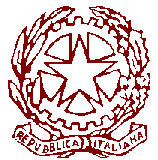 ISTITUTO COMPRENSIVO DI MONTECHIARUGOLO“CECROPE BARILLI”ISTITUTO COMPRENSIVO DI MONTECHIARUGOLO“CECROPE BARILLI”ISTITUTO COMPRENSIVO DI MONTECHIARUGOLO“CECROPE BARILLI”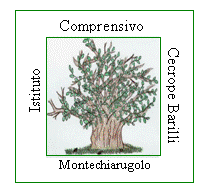 Via Parma 7043022 BASILICAGOIANO (PR)Via Parma 7043022 BASILICAGOIANO (PR)indirizzo e.mail: pric80600v@istruzione.itindirizzo e.mail certificata: pric80600v@pec.istruzione.itsito web: www.icmontechiarugolo.gov.itTel 0521/686329 687582Fax 0521/686072Tel 0521/686329 687582Fax 0521/686072